О переходе на контрольно-кассовую технику нового образцаС 15 июля 2016 года вступил в силу Федеральный закон № 290-ФЗ «О внесении изменений в Федеральный закон «О применении контрольно-кассовой техники при осуществлении наличных денежных расчетов и (или) расчетов с использованием платежных карт» и отдельные законодательные акты Российской Федерации».Закон предусматривает следующие основные положения:Передача информации о расчетах через операторов фискальных данных в ФНС России.Возможность осуществления всех регистрационных действий с ККТ и иного юридически значимого документооборота по вопросам применения ККТ через личный кабинет на сайте ФНС России.Изготовление кассовых чеков и бланков строгой отчетности исключительно кассовыми аппаратами с возможностью их направления в электронной форме на абонентский номер или электронную почту покупателя. Бланк строгой отчетности приравнен к кассовому чеку.Применение кассовых аппаратов при оказании услуг, а также плательщиками единого налога на вмененный доход и патента.Применение фискального накопителя (аналог электронной контрольной ленты защищенной) с возможностью его самостоятельной замены 1 раз в 3 года плательщиками ЕНВД и патента, а также сферы услуг. Предельные сроки применения фискального накопителя законом не ограничены.Техническое обслуживание не обязательно для регистрации кассового аппарата в ФНС России.Экспертиза произведенных кассовых аппаратов и технических средств операторов фискальных данных.Поэкземплярный учет ФНС России произведенных кассовых аппаратов и фискальных накопителей в форме реестров.Возможность применения ККТ в автономном режиме при определенных условиях.Новые формы контрольных мероприятий, возможность запроса в банках информации по счетам в ходе оперативных проверок.Плавный и поэтапный переход к новому порядку применения ККТ. Так, с 15 июля 2016 года предусмотрена возможность добровольного перехода на новый порядок, с 1 февраля 2017 года регистрация ККТ будет осуществляться только по новому порядку, а с 1 июля 2017 года старый порядок прекратит свое действие. При этом у предприятий сферы услуг, владельцев торговых автоматов, а также лиц, применяющих патент и ЕНВД, то есть для малого бизнеса, который не был обязан применять ККТ, будет еще целый год для перехода на новый порядок, для них он становится обязательным с 1 июля 2018 года.Сроки перехода на новый порядок применения ККТПереход на использование ККТ нового образца зависит от системы налогообложения, которую применяет хозяйствующий субъект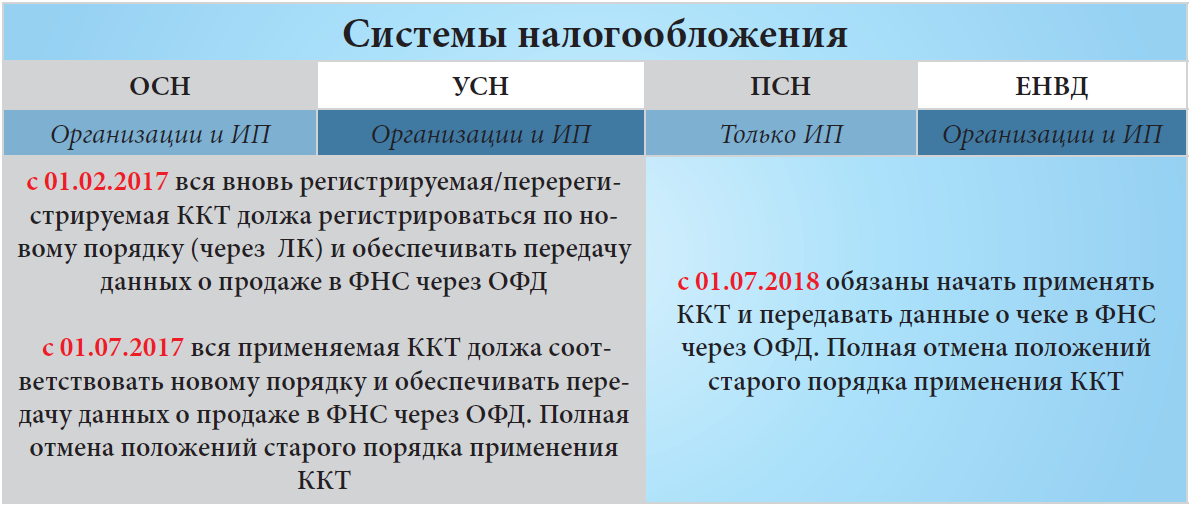 Особенности применения ККТ отдельными хозяйствующими субъектамиФедеральный закон № 290-ФЗ установил определенные особенности применения ККТ индивидуальными предпринимателями, а также ИП и юридическими лицами, действующими в отдаленных и труднодоступных местностях, а также в местностях, где отсутствует Интернет.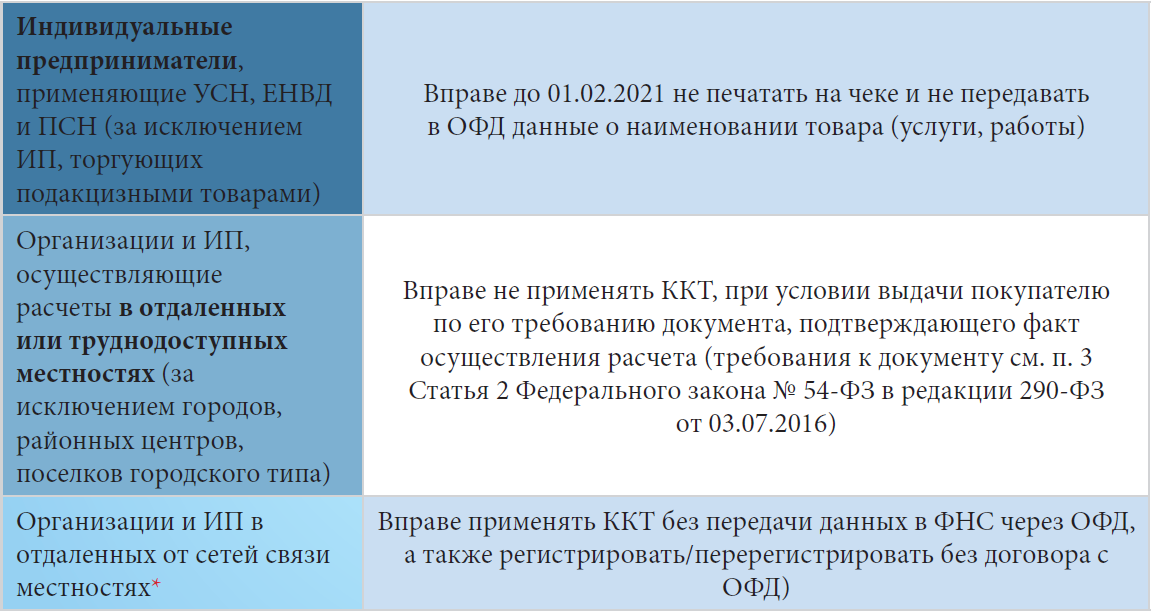 Пошаговая инструкция перехода на новые ККТВ зависимости от того, применял ли хозяйствующий субъект ККТ и возможна ли модернизация имеющейся у него модели ККТ, применяются различные алгоритмы перехода на новый порядок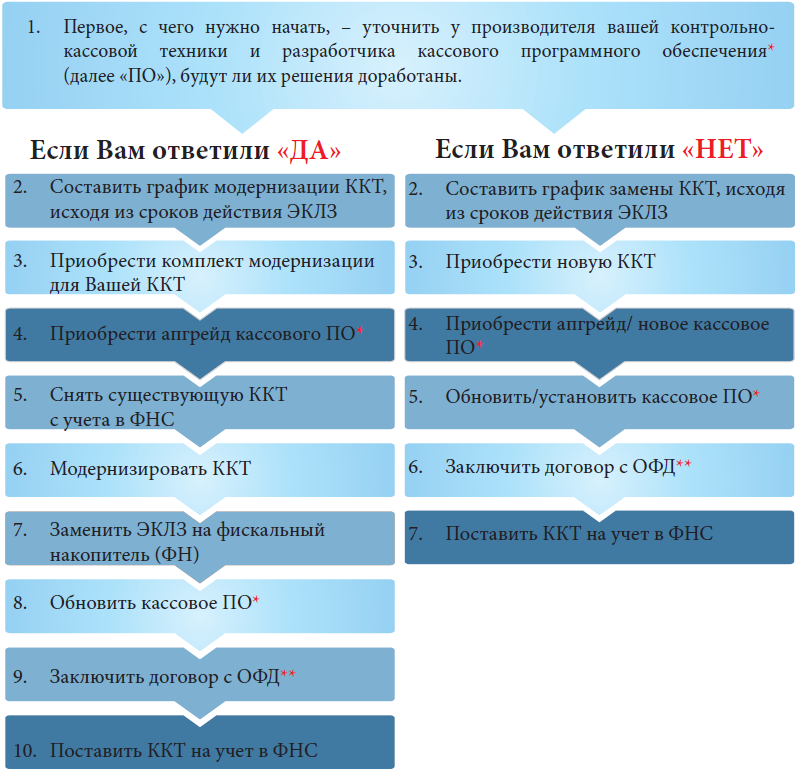 Срок действия ключа фискального признака, содержащегося в фискальном накопителеЕсли ранее все организации и ИП, применяющие ККТ, должны были ежегодно менять ЭКЛЗ, то после перехода на новые ККТ, такая обязанность отпадает. Однако, появляется обязанность менять ключ фискального признака, содержащегося в фискальном накопителе. Периодичность замены ключа фискального признака зависят от организационно-правовой формы хозяйствующего субъекта, применяемого налогового режима, особенностей его деятельности.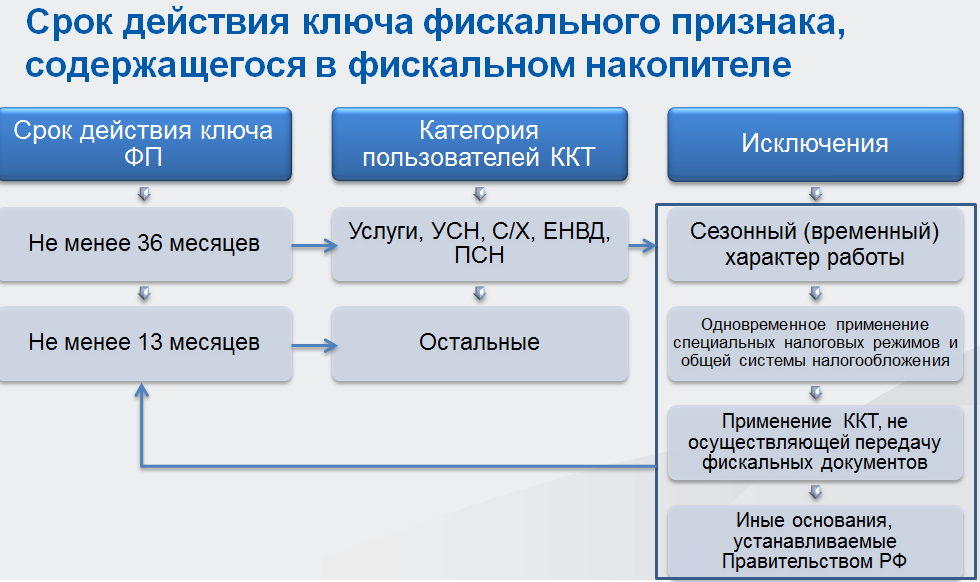 Использование личного кабинета пользователя ККТ Доступ к кабинету ККТ можно получить через личные кабинеты организаций и индивидуальных предпринимателей на сайте ФНС России. Подробные инструкции, как пользоваться личным кабинетом ККТ, размещены непосредственно на страницах личного кабинета.